                  WASHINGTON COUNTY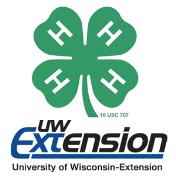 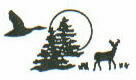                                   			4-H PROJECT SHEET                                        		       WILDLIFE                            		                               Year _____to_____Name ________________________________________________________ Grade _____ Years in Project __________Explain why you are taking this Project and what you hope to learn/accomplish this year (your goal): ___________________________________________________________________________________________________________________________________________________________________________________________________________________________________________________________________________________________________________________________PROJECT ACTIVITIES:  Briefly describe what you did in relation to Wildlife in the categories listed below:WHEP ACTIVITIES: (Wildlife Habitat Education Program) ________________________________________________________________________________________________________________________________________________________________________INVASIVE SPECIES: _________________________________________________________________________________________________________________________________________________________________________________________________ BIRDS IN YOUR BACKYARD: _______________________________________________________________________________________________________________________________________________________________________________________GAMES & PUZZLES: ______________________________________________________________________________________________________________________________________________________________________________________________HABITAT IMPROVEMENT: __________________________________________________________________________ ________________________________________________________________________________________________________NATURE WALK: ___________________________________________________________________________________________________________________________________________________________________________________________________ART & PHOTO: ____________________________________________________________________________________________________________________________________________________________________________________________________FAMILY TRIP related to wildlife: _____________________________________________________________________________________________________________________________________________________________________________________OTHER: (Example: Camera Hunt):_________________________________________________________________________________________________________________________________________________________________________________FINANCIAL RECORD: Class Fees (if any): _________________________________________________Own Equipment/Supplies: ___________________________________________________________________________________Other (Park or Nature Center fees/photo supplies, etc.): __________________________________________________________________________________________________________________________________________________________(over)PROJECT MEETINGSNumber of Project meetings held: ______           Number I attended: ______Was the project self-guided? (Member worked independently without a project leader): Yes No    Are you a Wildlife Youth Leader? Yes No       Project Activity Done _______________________________Date____PROJECT TALKS AND DEMONSTRATIONS YOU HAVE GIVEN    Date	                                                                    Title	                                         	            Where OTHER ACTIVITIES AND EVENTS DONE IN THIS PROJECTExamples: 4-H and Other Competitions, Celebrate Family Activities, 4-H Open House, Tours, Workshops, Leadership)     Date            		Event/Activity                                                   Where                 			Placing/Award (if competition)__________          _____________________________________________________________        	____________________________________          _____________________________________________________________     	____________________________________          _____________________________________________________________        __________________________PROJECT EXHIBITS * Must have exhibited at county fair to be eligible for County award	                               Item                                                                                    Where                                          	Placing/Award__________________________    	_______________________________________   	 ____________________________________________   	 _______________________________________    	____________________________________________    	_______________________________________   	 __________________4-H Wildlife Ecology Experiences:  You must include the following:Did you meet your goal? WHY OR WHY NOT?What you’ve learned this year, including new skillsProblems or challenges that you had and how you solved themLeadership and/or teaching responsibilities you have had in this Project. If additional space is needed, please add another sheet.*Add pictures and/or news articles specifically related to this project following this form to illustrate what you did in the project this year.G:\4-H Program Files\Record Books\Record Book Forms\Revised Project Sheets\2016 Wildlife Ecology Project Sheet			1/16